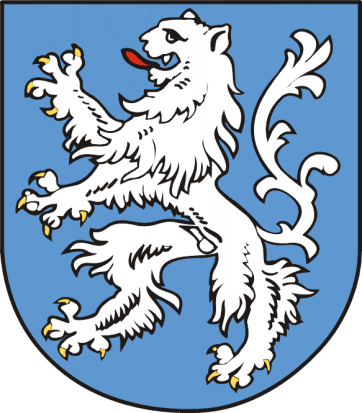 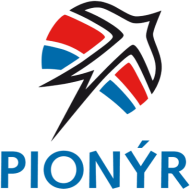  PIONÝR z.s. – PIONÝR MLADÁ BOLESLAVPionýrské skupiny:1.PTS Táborník, PS Modelářské centrum, PS Akademie sportu, PS Restart, PS Speciálních sil AČROddíl: ______________________Platba:  ____________ ,- /roční/ _____________,-/pololetní/Registrační list člena V ……………………………………………………………………………… dne ………………………………………………………………              ………………………………………………………………………………………………………podpis osoby vykonávající rodičovskou odpovědnostÚdaje člena	 Údaje člena	 Údaje člena	 Jméno:                                                                     Příjmení: Datum narození:                                                   Zdravotní pojišťovna: E-mail: Adresa trvalého bydliště: Město:                                                                         PSČ: Informace o zdravotním stavu a jiných problémech: Informace o zdravotním stavu a jiných problémech: Informace o zdravotním stavu a jiných problémech: Údaje zákonných zástupců Údaje zákonných zástupců Údaje zákonných zástupců OTEC – MATKA – JINÝ: OTEC – MATKA – JINÝ: OTEC – MATKA – JINÝ: Jméno:                                                                       Příjmení: Mobilní telefon: E-mail: Adresa trvalého bydliště: Město:                                                                         PSČ: OTEC – MATKA – JINÝ: OTEC – MATKA – JINÝ: OTEC – MATKA – JINÝ: Jméno:                                                                      Příjmení: Mobilní telefon: E-mail: Adresa trvalého bydliště: Město:                                                                         PSČ: Potvrzení a souhlas se zpracováním osobních údajů Potvrzuji správnost uvedených údajů a jsem připraven na vyzvání zodpovědné osoby spolku Pionýr, z. s. (dále jen Pionýr) správnost údajů doložit. Byl/a jsem řádně informován/a o způsobech, právních důvodech a dalších podmínkách zpracování poskytovaných osobních údajů a o svých zákonných právech vážících se k ochraně osobních údajů dle GDPR v rozsahu informačního materiálu Informace o rozsahu a důvodech zpracování osobních údajů členů spolku, který mi byl pořadatelem akce poskytnut.V ……………………………………………………………………………… dne ………………………………………………………………              ………………………………………………………………………………………………………podpis osoby vykonávající rodičovskou odpovědnostDávám souhlas s tím, aby Pionýr, z. s. – PIONÝR MB – jednotlivé pionýrské skupiny  se sídlem Erbenova 427 MB a Pionýr, z. s. se sídlem Senovážné náměstí 977/24, Praha 1 jako správci údajů používali během činnosti pořízené videozáznamy a fotografie zachycující podobu uvedeného dítěte k dokumentaci a propagaci své činnosti. Souhlas uděluji na dobu neurčitou - do písemné odvolání. ANO/NEDávám tímto souhlas s tím, aby Pionýr, z. s. – PIONYR MB – jednotlivé pionýrské skupiny se sídlem  Erbenova 427 MB jako správce údajů používala uvedené kontaktní údaje člena a osob vykonávajících rodičovskou odpovědnost k zasílání informací o činnosti spolku a nabídek na další aktivity.ANO/NEBeru na vědomí, že své souhlasy mohu písemně kdykoliv odvolat a správce mé údaje do jednoho roku zlikviduje. Způsob zpracování údajů řeší interní směrnice Pionýra, z. s.V ……………………………………………………………………………… dne ………………………………………………………………              ………………………………………………………………………………………………………podpis osoby vykonávající rodičovskou odpovědnost